附件1第十四届师范生专业技能大赛之微课大赛暨第三届全国师范生微课大赛选拔赛竞赛内容及要求参赛内容及要求参赛学生应以教育部颁布的《教师专业标准》和《课程标准》为依据，参考《师范生信息化教学能力标准》要求，分学科和学段自选内容，也可自选教学主题（例如地方课程、校本课程、社团课程和趣味主题等），充分合理运用各种现代教育技术手段及设备，精心设计课程，录制微视频。具体制作要求如下：微课视频制作要符合教学实际需求，可通过拍摄、录屏、动画或三者结合的方式灵活制作。要求图像清晰、声音清楚、制作精良，能全面反映教学情境，充分展示教学过程。视频片头应显示标题、作者和单位，主要教学内容有字幕提示。视频必须采用mp4 格式，分辨率不低于720P，视频长宽比为16:9，单个视频不得超过100MB。不得采用课堂教学过程再现的实录方式或剪辑课堂实录的方式制作。参赛安排制作及提交作品阶段：2021 年9 月27 日至2021 年11 月10日。评委评审阶段：2021年11月11日-11月15日。推选优秀作品参加国赛阶段：2021年11月16日-11月22日。各选手根据评审意见进行修改，并于11月22日下午5点前将修改的参赛作品（教学视频+多媒体教学课件+教学设计），作品命名格式：提交至未来教育家联盟邮箱wljyjlm1128@163.com。报送要求1.各院推荐作品选题应避免或减少重复。2.作品非小组合作项目，须由个人独立完成，且最多只有一位指导教师。3.作品必须添加大赛统一片头（片头见附件6）。4. 参加校赛选手需填报《作品申报表》（附件3）。11月10前将电子版表格及参赛作品（教学视频+多媒体教学课件+教学设计）发wljyjlm1128@163.com，参赛作品命名格式：学院+姓名+学段/学科+作品名称。报送截止日期为2021 年11 月10 日。其它事宜1.各师范院系要高度重视，提高认识，把师范生微课大赛作为提高师范生信息化教学能力、促进信息技术与教学深度融合的重要抓手，全面动员，认真组织。2.所有参赛作品及材料须为原创，不得抄袭或侵害他人版权，否则取消参赛资格。参赛即视为同意将本人作品在全国推广和共享。官方QQ群（872021056），请各参赛选手提前添加，大赛相关通知及注意事项也将第一时间在群里发布，进群时及时修改昵称为：学院+姓名。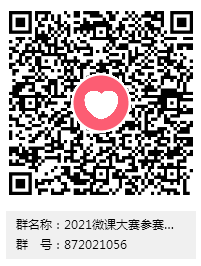 联系人：王亚萍  67867321华中师范大学教师教育学院                                                       华中师范大学本科生院                                                   共青团华中师范大学委员会                                           2021年9月28日